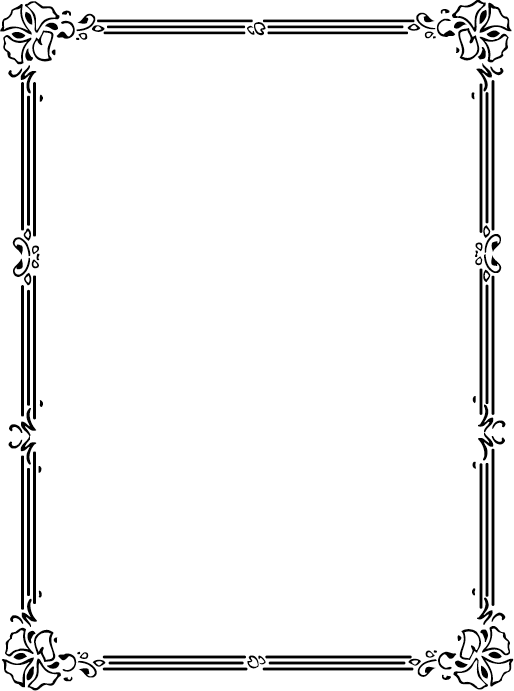 Муниципальное бюджетное учреждение дополнительного образования города Рыбинска«Детская музыкальная школа № 1 имени П.И. Чайковского»Предметная областьПО.01. МУЗЫКАЛЬНОЕ ИСПОЛНИТЕЛЬСТВОУП.02. ФортепианоДополнительная предпрофессиональная общеобразовательная программа в области музыкального искусства «Хоровое пение»					             2022 г.  	Разработчик – Раменская Ирина Игоревна, преподаватель фортепиано МБУ ДО г. Рыбинска «ДМШ №1 им. П.И. Чайковского»Рецензенты: 1._________________________________________________________________(Фамилия, имя, отчество)__________________________________________________________________(Должность)2._________________________________________________________________(Фамилия, имя, отчество)__________________________________________________________________(Должность)___________________________________________________________________________________________Структура программыучебного предмета «Фортепиано»I.	Пояснительная запискаХарактеристика учебного предмета, его место и роль в образовательном процессе;Срок реализации учебного предмета;Объем учебного времени, предусмотренный учебным планом образовательного
учреждения на реализацию учебного предмета;Форма проведения учебных аудиторных занятий;Цели и задачи учебного предмета;Обоснование структуры программы учебного предмета;Методы обучения;Описание материально-технических условий реализации учебного предмета;II.	Содержание учебного предметаСведения о затратах учебного времени;Годовые требования по классам;Требования к уровню подготовки обучающихсяФормы и методы контроля, система оценокАттестация: цели, виды, форма, содержание;Контрольные требования на разных этапах обучения;Критерии оценки;V.	Методическое обеспечение учебного процесса-	Методические рекомендации преподавателям;-	Методические рекомендации по организации самостоятельной работы
обучающихся;VI.	Списки рекомендуемой нотной и методической литературыСписок рекомендуемой нотной литературы;Список рекомендуемой методической литературы.I. Пояснительная записка1. Характеристика учебного предмета, его место и роль в образовательном процессеПрограмма учебного предмета «Фортепиано» разработана на основе и с учетом федеральных государственных требований к дополнительной предпрофессиональной общеобразовательной программе в области музыкального искусства «Хоровое пение». Учебный предмет "Фортепиано" направлен на приобретение детьми знаний, умений и навыков игры на фортепиано, получение ими художественного образования, а также на эстетическое воспитание и духовно-нравственное развитие ученика.Учебный предмет «Фортепиано» расширяет представления учащихся об исполнительском искусстве, формирует специальные исполнительские умения и навыки.Обучение игре на фортепиано включает в себя музыкальную грамотность, чтение с листа, навыки ансамблевой игры, овладение основами аккомпанемента и необходимые навыки самостоятельной работы. Обучаясь в школе искусств, дети приобретают опыт творческой деятельности, знакомятся с высшими достижениями мировой музыкальной культуры.Предмет «Фортепиано» наряду с другими предметами учебного плана является одним из звеньев музыкального воспитания и предпрофессиональной подготовки учащихся-хоровиков. Фортепиано является базовым инструментом для изучения хоровых партий и теоретических предметов. Поэтому для успешного обучения в детской школе искусств обучающимся на хоровом отделении необходим курс ознакомления с этим инструментом.2.	Срок реализации учебного предметаВ соответствии с ФГТ рекомендуемый срок реализации учебного предмета для 8-летнего обучения по предпрофессиональной общеобразовательной программе «Хоровое пение» составляет 8 лет, т.е. с самого начала до конца обучения:  с 1 по 8 класс.3.	Объем   учебного   времени,   предусмотренный   учебным   планом образовательного    учреждения     на    реализацию    учебного     предмета « Фортепиано»На освоение предмета «Фортепиано» по учебному плану предлагается 1 час аудиторных занятий в неделю с 1 по 6 классы, а в 7 и 8 классе – 2 часа в неделю.Программа предмета "Фортепиано" предусматривает обязательную самостоятельную работу учащегося, что предполагает наличие дома фортепиано. Домашняя работа должна строиться в соответствии с рекомендациями педагога, быть регулярной и систематической, контролироваться на каждом уроке.На самостоятельную работу отводится  2 часа в неделю в первом классе, со второго по четвёртый классы по 3 часа в неделю, а с пятого по восьмой классы по 4 часа в неделю.                                                                                               Таблица 14.	Форма проведения учебных аудиторных занятий - индивидуальная,
продолжительность урока (одного академического часа) - 40 минут.Индивидуальная форма позволяет преподавателю лучше узнать ученика, его музыкальные возможности, трудоспособность, эмоционально-психологические особенности.5.	Цель и задачи учебного предмета «Фортепиано»
Цель:развитие музыкально-творческих способностей учащегося на основе приобретенных им базовых знаний, умений и навыков в области фортепианного исполнительства.Задачи:развитие общей музыкальной грамотности ученика и расширение его  музыкального кругозора, а также воспитание в нем любви к классической музыке и музыкальному творчеству;владение основными видами фортепианной техники для создания художественного образа, соответствующего замыслу автора музыкального произведения;формирование комплекса исполнительских навыков и умений игры на фортепиано с учетом возможностей и способностей учащегося; овладение основными видами штрихов - non legato, legato, staccato;развитие музыкальных способностей: ритма, слуха, памяти, музыкальности, эмоциональности; овладение основами музыкальной грамоты, необходимыми для владения инструментом фортепиано в рамках программных требований;обучение навыкам самостоятельной работы с музыкальным материалом, чтению с листа нетрудного текста, игре в ансамбле;владение средствами музыкальной выразительности: звукоизвлечением, штрихами, фразировкой, динамикой, педализацией;приобретение навыков публичных выступлений, а также интереса к музицированию.6.	Обоснование структуры учебного предмета «Фортепиано»
Обоснованием структуры программы являются ФГТ, отражающие всеаспекты работы преподавателя с учеником.Программа содержит следующие разделы:сведения о затратах учебного времени, предусмотренного на освоение учебного предмета;распределение учебного материала по годам обучения;описание дидактических единиц учебного предмета;требования к уровню подготовки обучающихся;формы и методы контроля, система оценок;методическое обеспечение учебного процесса.В  соответствии с данными направлениями строится  основной раздел программы "Содержание учебного предмета".7.	Методы обученияПри работе с учащимся педагог использует следующие методы:словесные (объяснение, беседа, рассказ);наглядно-слуховой   метод   (показ   с   демонстрацией   пианистических
приемов, наблюдение);эмоциональный (подбор ассоциаций, образных сравнений);упражнения, чтение с листа, исполнение музыкальных произведений.8. Описание материально-технических условий реализации учебного предмета «Фортепиано»Для реализации данной программы необходимы следующие условия: класс (не менее 6 кв.м) для индивидуальных занятий с наличием инструмента «фортепиано», а также доступ к нотному и методическому материалу (наличие нотной библиотеки).Помещение для занятий должно быть со звукоизоляцией, соответствовать противопожарным и санитарным нормам. Музыкальные инструменты должны быть настроены.II.      Содержание учебного предмета1. Сведения о затратах учебного времени, предусмотренного на освоение учебного предмета «Фортепиано», на максимальную, самостоятельную нагрузку обучающихся и аудиторные занятия (см. Таблицу 2):               Таблица 2Аудиторная нагрузка по учебному предмету «Фортепиано» распределяется по годам обучения с учетом общего объема аудиторного времени, предусмотренного на учебный предмет ФГТ.Объем времени на самостоятельную работу обучающихся по каждому учебному предмету определяется с учетом сложившихся педагогических традиций, методической целесообразности и индивидуальных способностей и возможностей ученика.            Виды внеаудиторной работы:-	 выполнение домашнего задания;-  посещение      учреждений       культуры       (филармоний, театров,
          концертных залов и др.);-	участие   обучающихся   в   концертах,   творческих   мероприятиях   и
          культурно-просветительской деятельности образовательного  учреждения и др.Учебный материал распределяется по годам обучения - классам. Каждый класс имеет свои дидактические задачи и объем времени, предусмотренный для освоения учебного материала.2.       Требования по годам обученияАудиторная нагрузка по учебному предмету «Фортепиано» распределяется по годам обучения (классам) в соответствии с дидактическими задачами, стоящими перед педагогом.1 год обученияОзнакомление с инструментом «фортепиано», основными приемами игры, знакомство со штрихами non legato, legato, staccato. Знакомство с нотной грамотой, музыкальными терминами. Подбор по слуху музыкальных попевок, песенок. Упражнения на постановку рук, развитие пальцевой техники, приемов звукоизвлечения, владения основными видами штрихов.Разучивание в течение года 10-12 разнохарактерных произведений из "Школы игры на фортепиано" под ред. Николаева, или Хрестоматии для 1 класса (сост. Б. Милич) и других сборников для 1-го года обучения игре на фортепиано.Чтение с листа отдельно каждой рукой легкого нотного текста.Знакомство   со    строением   мажорной   и   минорной   гамм,    строение тонического     трезвучия.      Знание     понятий     "квинтовый     круг",      "лад","тональность".Гаммы До, Соль-мажор  отдельно каждой рукой на одну октаву. Аккорд - тоническое трезвучие - отдельно каждой рукой.Оценки за работу в классе и дома, а также по результатам публичных выступлений, выставляются педагогом по четвертям. В конце учебного года педагог проводит аттестацию ученика за счет аудиторного времени в форме зачета с исполнением учащимся переводной программы. На итоговый зачет приглашается комиссия. Примерные репертуарные спискиПьесыАрман Ж.	        Пьеса  ре мажорАкимов К.            «Кукла спит»          Владыкина-Бачинская Е. «Сон-дрёма»Волков В.              «Первые шаги»«Висла»          (Польская народная песня)Гнесина Е.           « Фортепианная азбука»            Кабалевский Д.        «Ёжик», « Маленькая полька»               Руббах А.                    «Воробей»              Крутицкий М.                «Зима»Салютринская Т.        «Пастух играет»  Гольденвейзер А.      «Песенка»  Филипп И.                  «Колыбельная»  
Гедике А.	ТанецГлинка М.	ПолькаМайкапар А.                 «В садике»            Этюды                 Гнесина Е.                  Маленькие этюды для начинающихШкола игры на фортепиано под общей редакцией Николаева А.: Этюды         Ансамбли               Калинников В.            «Тень-тень»                                Кабалевский Д.              «Про Петю»Примеры программ переводных зачётов: Вариант 1            Крутицкий М.    «Зима»Руббах А.         «Воробей»Вариант 2Акимов К. «Кукла спит»  Гнесина Е. Этюд2 год обученияПродолжение работы над совершенствованием технических приемов игры на фортепиано, звукоизвлечением. Работа над упражнениями, формирующими правильные игровые навыки. Чтение с листа.За год учащийся должен изучить:3-4 этюда;3 разнохарактерные пьесы;1 произведение полифонического стиля; 2-3 ансамбля;  гаммы До, Соль , Ре- мажор  на 2 октавы и аккорды в них отдельно каждой рукой.Примерные репертуарные спискиПроизведения полифонического склада«Школа игры на фортепиано» (под общ. ред. А.Николаева):Арман Ж.                    Пьеса ля минор«Ночка тёмная»   (обработка Ляховицкой С.)Кригер И.                    Менуэт ля минорКурочкин   Д.             ПьесаЛевидова   Д.              ПьесаТюрк Д                        Ариозо фа мажор                  Моцарт Л.                   Менуэт ре минорГендель Г.Ф.              Менуэт ре минорГедикеА.                     РигодонТелеман Г.Ф.              ГавотЭтюдыГедике А.                    40 мелодических этюдов, соч. 32, 1 ч.Гнесина Е.                  Фортепианная азбукаБеркович И.                Этюд до мажорГурлит М.                   Этюд Ля минорЛ.Шитте                     Этюды op.160 №14 ,15МайкапарА.                Этюд Ля минорЛекуппэ Ф.                 Этюд До мажорЧерни-Гермер            Этюды №№ 1-15 (1 тетр.)Николаев А                Этюд  до мажорПьесыБеркович И.                25 легких пьес: «Сказка», «Осенью в лесу»Гайдн Й.                     Анданте Соль мажорГедике А.                    Песня  соч.36 №3Кореневская И.           Песенка Майкапар А.             «Пастушок», «В садике», соч. 28Балакирев М.             «Хороводная»Фрид Г.                     «Грустно»Чайковский П.          «Мой Лизочек» Шостакович Д.           МаршШтейбельт  Д.            АдажиоАнсамбли в 4 рукиБизе Ж.                       Хор мальчиков из оперы «Кармен»Глинка М.                   Хор «Славься»Металлиди Ж.         «Дом с колокольчиком»Иорданский М.         «Песенка про чибиса»  Примеры переводных программВариант 1 Гедике А. Этюд Ля минор  Иорданский М.  «Песенка про чибиса» (анс.)Вариант 2 Моцарт В. Менуэт Ре минорЛевидова Д. Пьеса3 год обученияНачиная с 3 года обучения, необходимо приступить к освоению педали, включая в репертуар пьесы, в которых педаль является неотъемлемым элементом выразительного исполнения (П.Чайковский «Болезнь куклы», А.Гречанинов «Грустная песенка» и др.).Начиная с 3 года обучения изменения в содержании учебных занятий касаются усложнения изучаемого музыкального материала и повышения требований к качеству исполнения. Продолжается работа над формированием навыков чтения с листа.За год учащийся должен освоить:3-4 этюда;3 разнохарактерные пьесы;1 полифоническое произведение;2 ансамбля;гаммы ля, ре, ми минор, аккорды к ним двумя руками и длинное арпеджио отдельно каждой рукой на 2 октавы.Примерные репертуарные списки Произведения полифонического складаАрнэ Т. 	Полифонический эскиз         Барток Б.                    МенуэтБах И.С.	Полонез соль минор                      	Ария ре минор Гайдн И.                     Менуэт фа мажор	 Дроздов Д.	Старинная английская песенкаБём Г.      	МенуэтГедике А.      	Фугетты соч. 36: До мажор, Соль мажорГендель Г.Ф               Менуэт ре минор,Пёрселл Г.     	СарабандаМоцарт Л.      	Менуэты ре мажор, ре минор, Бурре ми минор  Моцарт В.                   Менуэт  до мажор	ШевченкоС.                Канон ми минор 	Руднев Н.                   «Щебетала пташечка»   	Циполи Д.                   Менуэт ре минор    	       ЭтюдыБертини А.     	Этюд Соль мажор Жилинский А.             Этюд соль мажор                         Гедике А.      	40 мелодических этюдов, 2 тетрадь ,соч.32Лешгорн А.    	Соч. 65, №№ 4-8,11,12,15Лемуан А.      	Этюды соч.37№№ 1,2Беркович И.                Этюд до мажор,    	Шитте Л.      	Соч. 108:№№ 14-19          Пьесы              Чайковский П.                     Болезнь  куклы               Александров А.Н.  	 6 пьес: «Когда я был маленьким»Тюрк  Д.Г.     	 ПесенкаГедике А.     	 Русская песняАлександров А.    	 Новогодняя полькаГайдн Й.      	 АндантеВолков В.      	30 пьес для фортепиано: «По волнам», "Вечер" Гедике А.     	 Соч. 36:№№ 21,23,31Гречанинов А.    		«На лужайке», ВальсДварионас И.                Прелюдия     Кореневская И.             Дождик    		 Лонгшамп-Друшкевичова К. 	ПолькаЖилинский А.               Весёлый пастушок     	 	Майкапар А.    	  Избранные пьесы: «Утром», Гавот, ПесенкаСвиридов Г.    	  «Ласковая просьба»Литкова И.                  Вариации «Савка и Гришка»    	   Ансамбли в 4 рукиВекерлен Ж.Б.   	ПасторальМоцарт В.      	Менуэт из оперы «Дон-Жуан»Шуберт Ф.      	Немецкий танецЧайковский П.    	Вальс из балета «Спящая красавица»Живцов А.                   «Виноград в саду цветёт»Глинка М.                    «Жаворонок»Примеры переводных программВариант 1Бём Г.	МенуэтДварионас Б.	ПрелюдияВариант 2Пёрселл Г.            Ария  Лешгорн А.           Этюд   соч.65 № 114 год обученияГодовые требования: 2-3 этюда; 2-3 пьесы; 1 полифоническое произведение; 1 часть крупной формы; 1-2 ансамбля; продолжение формирования навыков чтения с листа;гаммы Фа мажор, Ми минор, Соль минор, аккорды и длинное арпеджио к ним двумя руками на 2 октавы и хроматические гаммы от белых клавиш.Примерные репертуарные спискиПроизведения полифонического склада Бах И.С.      	Волынка ре мажор                                   Менуэт соль мажор                                  Ария ре минорБах Ф.Э.      	Полонез соль минор                                  Маленькая фантазия ре минорГендель Г.      	Сарабанда ре минорБетховен Л.                Канон соль мажор      	Циполи Д.    	Менуэт ре минорКорелли А.      	Сарабанда ми минорМоцарт Л.    	Полонез до мажорЛяпунов С.                 Пьеса фа диез минорПерселл Г.      	Менуэт Соль мажор        ЭтюдыГурлит К.      	Этюд Ля мажор     	Гедике А.                      Этюд соль мажор op.32 №7Шитте Л.      	Этюды соч.160: №10,14Гедике А.                    Этюд соль мажор ор.36№26    	 Беренс Г.                     Этюд до мажор ор.70№33Черни К.                    Этюд соль мажор ор.599№26Гнесина Е.	Этюд ре мажор,Лешгорн А.    	Этюд Соч. 65№11Лемуан А.      	Этюды Соч. 37:№№ 10-13, 20Черни К.                    Этюд до мажор ор 139№19   	Крупная формаНазарова Т.      	Вариации до мажор на тему русской народной      	песни «Пойдуль я,выйду ль я»Беркович И.     	Сонатина Соль мажор 1 частьГолубовская Н.  	Вариации ре мажор на тему русской народной       	песниЖилинский А.           Сонатина соль мажор 3часть     	Рейнеке К.                 Сонатина:  1часть-си бемоль мажор     	 2часть-Скерцино фа мажор      	 3 часть-Маленькое рондо си бемоль мажорМ. Клементи 	Сонатина до мажор соч.36 №1ПьесыАлябьев А.     	Пьеса Соль минорМясковский Н.    	«Беззаботная песенка»Чайковский П.            Старинная французская песенкаМегюль Э.                 Охота      	Гречанинов А.    	Скучный рассказЛядов А.      	КолыбельнаяШостакович Д.          ШарманкаКабалевский Д.    	Токкатина ,КлоуныМайкапар А.    	«Мимолетное видение»,«Пастушок»,«Мотылек»Моцарт В.      	Аллегретто Си бемоль мажорНиколаева  Т.    	Детский альбом: СказочкаПитерсон О.    	«Зимний блюз»Роули А.      	«Акробаты»Чайковский П.    	Детский альбом: «Немецкая песенка»  Гурилёв А.                 «Матушка-голубушка»,	 Шуман Р.      	«Первая утрата», «Смелый наездник»Хачатурян А.    	АндантиноАнсамбли в 4 рукиБалакирев М.             «На Волге»,Беркович И.    	Соч. 90: фортепианные ансамблиМеталлиди Ж.    	Цикл пьес в 4 рукиЧайковский П.    	50 русских народных песен в 4 руки: №№ 1,2,6Мусоргский М.           Гопак из оперы «Сорочинская ярмарка».Примеры переводных программВариант 1Лемуан А.	Этюд соч. 37, № 10Майкапар С.         «Мимолётное видение»Вариант 2Бах И.С.	Полонез соль минорШуман Р.              Первая утрата5 год обученияУчащиеся старших классов должны как можно чаще привлекаться к участию в публичных выступлениях, концертах класса и отдела, что способствует развитию их творческих возможностей, более свободному владению инструментом и формированию навыка сольных выступлений.Годовые требования:2-3 этюда;2-3 разнохарактерные пьесы;1 полифоническое произведение;1 часть крупной формы1-2 ансамбля или аккомпанемента, чтение с листа;гаммы Ля мажор, Ми мажор, Соль минор, короткие и длинные арпеджио и аккорды к ним на 2 октавы.                Примерные репертуарные списки                      Произведения полифонического складаБах И.С.      	Маленькие прелюдии до мажор,соль минор Бах И.С.      	Менуэт Соль мажор Бах Ф.Э.                      Полонез соль минорАрман Ж.                    Фугетта до мажорМоцарт Л.                   Бурре до минорКригер И.       	Сарабанда (сб. «Избранные произведения композиторов XVII, XVIII, XIX вв.», вып. 2, сост. Кувшинников)Разорёнов С.              Фугетта ми минорМоцарт В.      	КонтрдансПерселл Г.      	Танец, Менуэт, ВольтаМайкапар С.               Канон соль минор,Циполи Д.      	Сарабанда из сюиты № 2 		Менуэт из сюиты   № 4Рамо  Ж.Ф.     	 МенуэтЭтюдыГедике А.      	Этюд соль мажор соч.32 №19,	соч. 58 №№ 13,18,20БеренсГ.      	Этюд до мажор соч. 88 №7Геллер С.      	Соч.47 №12,13Дювернуа  Ж.    	Соч.176 №43,44 Лак Т.      	Соч. 172№№ 5-8Лемуан А.      	Соч. 37№№ 4,5,10Лешгорн А.    	Соч. 65,2 тетрадь (по выбору)Черни К.    	Этюды ор.599 №45,63,69Черни К.                     Этюды ор.139 №19 ,71Шитте Л.                    Этюды ор,68 №2,3,6,9         Крупная формаНекрасов Ю.               Маленькая сонатина ми минорЧимароза А.   	Сонатины ре минор, ля минорАндре И.                     Сонатина соль мажорБетховен Л.      	Сонатина соль мажор 1,2 частиГедике А.                    Тема с вариациями до мажорМоцарт В.                   Лёгкие вариации до мажорМоцарт В.                   Вариации соль мажор из оперы «Волшебная	флейта»Клементи М.               Сонатина соль мажор 1,2 частиПьесыМайкапар С.    	В кузнице Львов-Компанеец Д.   Матрёшки	Гайдн Й.      	Менуэт соль мажорКорещенко А.             ЖалобаШуман Р.      	Альбом для юношества: Сицилийская песенка,	Смелый наездник, Первая утратаЧайковский П.    	Детский альбом: «Новая кукла»,  «Полька» Парцхаладзе М.    	«Осень», «Танец» Слонов Ю.      	Скерцино ГречаниновА.    	Соч. 123: «Грустная песенка»Косенко В.      	Соч. 15: Вальс, ПасторальЛукомский Л.              КолокольчикиГедике А.                    Пьеса ми минор	Прокофьев  С.   	Соч. 65: «Сказочка» Ансамбли в 4 рукиБалакирев  М.    	30 русских народных песен в 	4 руки:«Калинушка с малинушкой»Гречанинов А.            Пьеса фа мажорГлинка М.                   Каватина Людмилы из оперы «Руслан и	Людмила»	Шуберт Ф.                  Лендлер ми бемоль мажор	Чайковский П.            Колыбельная в бурюПримеры переводных программВариант 1Циполи Д.         Менуэт из сюиты № 4          Гедике А.          Этюд соч.47 № 15 Вариант 2Арман Ж.  Фугетта до мажорК.Рейнеке Сонатина си бемоль мажор 2 часть6 год обученияГодовые требования: 1-2 этюда 2-3 пьесы1 полифоническое произведение1 часть крупной формы1-2 ансамбля или аккомпанемента, чтение с листа;мажорные и минорные гаммы до 3-х знаков при ключе, аккорды и арпеджио к ним на 2 октавы, хроматические гаммы двумя руками.Примерные репертуарные списки Полифонические произведенияБах И.С.    	Маленькие прелюдии До минор , ля минор, Ре минор, фа мажор Французские сюиты: Менуэт до минорМайкапар С.    	Соч. 28: Прелюдия и фугетта до диез минорМясковский Н.    	Фуга «Элегическое настроение» Гендель Г.                   Куранта соль мажор Люлли Ж.Б.    	Жига («Библиотека юного пианиста, средние 	классы ДМШ», сост. Б.Милич)Перселл Г.      	Прелюдия до мажор (там же)Скарлатти Д.    	Менуэт (там же)Циполи Д.      	Фугетта ми минорРазорёнов С.               Фугетта ми минор	Барток Б.      	МенуэтПавлюченко С. 	Фугетта ля минор (Сборник полифонических   пьес для фортепиано, сост. С Ляховицкая)ЭтюдыБеренс Г.      	Избранные этюды, соч. 61 №4,13 Бертини А.     	28 избранных этюдов, соч. 29 и 32:№№ 4-9Гедике А.      	Этюд до мажор соч.32 №19Черни К.                      Этюды соч139 №36,№100Лемуан А.                   Этюды соч.37 №20 ,22 ,23,29,37Парцхаладзе М.          Этюд соль минорКрупная формаБетховен Л.    	Сонатина фа мажор РондоГлиэр Р.                      Рондо соль мажор ор48№6Моцарт В.                  Лёгкие вариации до мажорКлементи М.    	Сонатина соль мажор 1частьКулау Ф.      	Вариации соль мажорЧимароза  Д.    	Соната соль минорКабалевский Д.    	Вариации на русскую тему соч.51 №1Ваньхаль И.                Рондо ля мажорПьесыГедике А.                    Пьесы соч.6 №14,№17Шостакович Д.           Гавот до мажор	Кабалевский Д.          ШуточкаГлиэр Р.      	Колыбельная ре минорГрибоедов А.    	Два вальсаРаков Н.                     Рассказ ля минор,Косенко В.      	Скерцино, соч. 15Пахульский Г.    	«В мечтах»Мегюль Э.                   «Охота»Прокофьев С.    	Соч. 65: «Марш»Чайковский П.    	Соч. 39: «Утреннее размышление»,Вальс,	 Мазурка, Песня жаворонка, Шуман Р.      	Соч. 68: Сицилийская песенка Сигмейстер Э.             Пьеса ля минор	 Ансамбли в 4 рукиБетховен Л.                Три немецких танцаГлиэр Р.     	Соч.38 Менуэт, МазуркаЧайковский П.        «Танец маленьких лебедей» из балета  «Лебединое 	озеро»Чайковский П.           Вальс ре мажор, Хор девушек из оперы	«Евгений Онегин»Чайковский П.           Колыбельная в бурюГлинка М.                 Краковяк из оперы «Иван Сусанин»	Вебер К. М.                6 лёгких пьес в 4 рукиШуберт Ф.      	Экосезы в 4 руки, соч.33Примеры переводных программ: Вариант 1Бах И.С. Маленькая прелюдия До мажор  Косенко В. Скерцино, соч. 15Вариант 2И. Плейель  Сонатина Ре мажор 1 часть П. Чайковский  Детский альбом Вальс7 год обученияГодовые требования: 2-3 этюда 2-3 пьесы;1 полифоническое произведение 1 часть крупной формы, 1-2 ансамбля или аккомпанемента, чтение с листа;мажорные и минорные гаммы до 4-х знаков при ключе, аккорды и арпеджио к ним короткие и длинные на 4 октавы, хроматические гаммы от белых клавиш, расходящиеся от нот Ре и Соль-диез.Примерные репертуарные списки Полифонические произведения Бах И.С.   Маленькие  прелюдии  и  фуги. Тетр.1: №№1, 3, 5-8, 11, 12Тетр.2: №№1, 2, 3, 6Гендель Г.   12 легких пьес: Сарабанда с  вариациями, КурантаГлинка М.   Четыре  двухголосные  фуги: Фуга  ля  минорМясковский Н. Соч.43. Элегическое  настроение,                                      Охотничья перекличкаХрестоматия  педагогического  репертуара для фортепиано. Вып.2.III-IV кл. ДМШ .Сост. и  ред. Н. Любомудровой, К.Сорокина, А.Туманян:Кирнбергер И.       ШалунЛюлли Ж.              Гавот  соль минорМоцарт В.              ЖигаЭтюдыБеренс Г.     32 избранных этюда из соч. 61  и  66; №№1-3,24Соч.88.  Этюды: №№5,7Бертини А.   28 избранных  этюдов  из соч.29 и  32; №№4,5,9Лак  Т.          Соч.75.Этюды для  левой  руки  (по  выбору)Соч.172.Этюды: №№4,5Лемуан А.     Соч.37. Этюды: №№28-30,32,33,33,36,37,41,44,48,50Лешгорн А.   Соч.66. Этюды №№1-4Майкапар С.  Соч.31. Прелюдия-стаккатоЧерни К.   Избранные  фортепианные этюды. Под ред. Г.Гермера,ч.2: №№6,8,12Избранные  этюды  иностранных  композиторов, вып.3 (по выбору) Сборник  этюдов  и  технических  пьес из  произведений  русских  и     советских  композиторов. Тетр.2. III- IV кл. ДМШ (по выбору)Хрестоматия  педагогического  репертуара  для фортепиано. Вып.2    (по выбору)Школа  фортепианной техники. Вып.1. Сост. Натансон, В.Дельнова (по  выбору)Этюды IV-VII кл. ДМШ (БЮП). Сост. В. Натансон:Балкашин Ю.   ВьюгаСироткин Е.     На  велосипедеЮный пианист вып.2. Сост. и ред. Л. Ройзмана и  В.Натансона (по  выбору)Крупная формаБетховен Л.   Сонатина  Фа  мажор, ч.2Вебер К.        Сонатина До  мажор, ч.1Гуммель И.  Сонатина До  мажор, ч.1;                      Вариации  на  тирольскую  тему Диабелли А.  Соч.151.Сонатина  Соль  мажорДюссек И.      Сонатина  Соль  мажорКлементи М. Соч.36. Сонатины: №3 До мажор, №4 Фа  мажор,                      №5 Соль  мажорКулау Ф.        Соч.55,№1. Сонатина До  мажорЛукомский Л. Две сонатины: Сонатина Ре мажорМедынь Я.      Сонатина До  мажорМоцарт В.        Шесть сонатин: №1 До  мажор, №4 Си-бемоль  мажорРожавская  Ю.  Сонатина Чимароза Д.      Сонаты: соль  минор, Ми-бемоль  мажорШуман Р.           Соч.118.Детская  соната, ч.1Библиотека  юного пианиста. Вып.3, 4.  Сост. В. Натансон – по выборуИзбранные  произведения  композиторов  XVII, XVIII, начала XIX   веков. Вып.3. Под ред. Н. Кувшинникова:Бах Ф.Э.    Соната Соль  мажорСонатины (БЮП). Сост. В. Натансон:Лиците П.       Сонатина, ч.1Майкапар С.    Соч. 36.Сонатина, ч.1Щуровский Ю. Украинская  сонатинаЮный пианист. Вып.2. Сост. и  ред . Л.Ройзмана и  В. Натансона:Бах И.Х. Рондо  из  концерта  Соль  мажор (для  фортепиано  с  оркестром)ПьесыАмиров Ф.  12 миниатюр  для  фортепиано: НоктюрнГайдн И.    Избранные пьесы  для  фортепиано: Аллегро  Фа  мажор,  Менуэт Фа  мажор, Виваче  Ре  мажор, Маленькая  пьеса Си – бемоль мажор, АндантеГладковский А.    Детская  сюита: Маленькая  танцовщицаГлиэр Р.    Альбом  фортепианных  пьес: соч.31: №3. Колыбельная,№11.Листок из  альбома; соч.34: №15. Русская  песня; соч.35; №8. Арлекин; соч.43: №3. Мазурка, №4. Утро, №7. Ариетта; соч.47: №1. Гнесина Е.   Альбом  детских  пьес: №6 МаршГречанинов А.  Соч.109. Папа  и  мама, Нянюшкина сказкаСоч.117. Облака  плывутСоч.158. За  работой, Русская пляскаГриг Э.  Соч.12. Лирические пьесы:  Вальс, Песня  сторожа, Танец  эльфов, Песня  родиныГуммель И.  Скерцо Ля  мажор, Анданте, ЖигаДаргомыжский А.  Вальс («Табакерка»)Дварионас Б.   Маленькая  сюита: Вальс  ля  минорКабалевский  Д. Соч.27. Избранные  пьесы:  Шуточка, Скерцо, КавалерийскаяКосенко В.  Соч.15. 24  детских  пьесы:  Петрушка, Мелодия, Дождик, Мазурка, Сказка, Балетная  сценаКюи Ц.   Аллегретто  До  мажорМайкапар С.   Соч.33. ЭлегияМоцарт В.  Жига, Престо Си-бемоль  мажорПрокофьев С.  Соч.65. Детская  музыка: Сказочка, Прогулка, Шествие  кузнечиковРаков Н.   24 пьесы  в  разных тональностях: Снежинки, Грустная  мелодия.8 пьес  на тему  русской  народной  песни: Вальс  ми  минор, Полька, Сказка  ля  минорИз  юных дней: Увлекательная  игра, Полька  Рамо Ж. Менуэт в  форме  рондо  Тактакишвили О. Колыбельная, МелодияЧайковский П. Соч.39. Детский  альбом: Шарманщик поет, Камаринская, Песня  жаворонка, Полька Чемберджи Н. Детская  сюита из балета «Сон Дремович»: Снегурочка, ПолькаШостакович  Д.  Танцы  кукол: Лирический  вальсДетская  тетрадь: Заводная  куклаШуман Р. Соч.68. Альбом  для  юношества: Деревенская  песня, Народная  песенка, Смелый  наездник,  Песенка  жнецов, Маленький  романс,  Охотничья  песняБиблиотека  юного  пианиста.Вып.2, 3, 4,5. Сост. В.Натансон – по выборуСборник  фортепианных  пьес  и  этюдов  советских   композиторовСост. Е. Веврик, С. Вольфензон:Витлин В.   СтрашилищеЮный пианист. Вып.3. Сост. и ред. Л. Ройзмана и В. Натансона:Бойко Р.  Весенняя песенкаГлиэр Р.  Соч.34, №2. Польский  танецГлинка М. ЧувствоАнсамблиГлинка М.  Вальс  из  оперы «Иван  Сусанин» (для  2-х  фортепиано  в 8  рук)Кюи Ц. Соч.74. Десять пятиклавишных пьес  (по  выбору)Островский  А. Девчонки  и  мальчишки  (перелож. для фортепиано  в  4  руки С. Стемпневского) Прокофьев С. Соч.78. «Вставайте, люди  русские» Въезд  Александра  Невского  во  Псков  из  кантаты  «Александр  Невский»Брат  и сестра.  Вып.2, 3.  Сост. В. Натансон – по выборуИзбранные  ансамбли. Для  фортепиано  в  4  руки. Вып.2:Прокофьев  С. Балет  «Золушка»:  Урок  танца  (гавот),Отъезд  Золушки  на  бал  (вальс)Римский-Корсаков  Н. Шествие  царя  Берендея  из  оперы «Снегурочка»Избранные  ансамбли. Для  2-х  фортепиано  в  4 руки. Вып.4.  Сост. Г. Баранов, Т .Взорова:Прокофьев  С. «Кошка»  из  симфонической  сказки  «Петя  и  Волк»Примеры переводных программ:          Вариант 1Глинка М. Фуга ля минорШостакович Д. Лирический вальсЛешгорн А.   Этюд №1 Соч.66.           Вариант 2Кулау Ф.  Соч.55,№1. Сонатина До  мажорПрокофьев С.  ПрогулкаМайкапар С.  Соч.31. Прелюдия-стаккато8 год обученияГодовые требования: 1-2 этюда 1-2 пьесы;1 полифоническое произведение1 часть крупной формы1-2 ансамбля или аккомпанемента, чтение с листа;мажорные и минорные гаммы до 5 знаков при ключе, аккорды и арпеджио к ним длинные и короткие на 4 октавы, хроматические гаммы от всех клавиш.Примерные репертуарные списки Полифонические произведения Бах И.С.   Двухголосные  инвенции: До  мажор, Си-бемоль  мажор, ми  минор, ля  минорФранцузские  сюиты: №2 до  минор - Сарабанда, Ария, МенуэтМаленькие  прелюдии  и  фуги. Тетр .I: До мажор, Фа  мажор; Тетр. 2: Ре  мажорГендель  Г. 12 легких пьес: Сарабанда, Жига, Прелюдия, АллемандаМайкапар С.  Соч.8. Фугетта соль-диез  минор,Соч.37. Прелюдия  и  фугетта ля минорМясковский  Н. Соч.43. В старинном  стиле (фуга)Павлюченко С.   Фугетта Ми-бемоль  мажорФрид Г.   Инвенции: До мажор, фа  минор, ля  минорСборник  полифонических  пьес: ч.2. Сост.С.Ляховицкая:Купревич В.  Фуга  ми  минорЛядов  А.      Соч.34.  КанонЭйслер  Г.     Соч.32,№4.  Чакона До  мажорЭтюдыБеренс  Г.   32 избранных  этюда  из  соч.61  и  88: №№4-9,12,16,18-20,23,25,30Бертини А. 28 избранных  этюдов  из  соч.29  и 42: №№1,6,7,10,13,14,17Геллер С. 25 мелодических  этюдов: №№6,7,8,11,14-16,18Кабалевский Д. Соч.27.Избранные  пьесы: Этюды  Ля  мажор, Фа  мажор, ля  минорЛак Т. 20 избранных  этюдов из соч.75 и   95: №№1,3,5,11-19,20Лешгорн А. Соч.66. Этюды: №№6,7,12,18,19,20Черни К. Избранные фортепианные этюды, ч.2. Под ред. Г.Гермера:  №№9-12, 15-21, 24-32Соч.299. Школа  беглости: №№1-4, 6, 7-11Соч.337.40 ежедневных  упражнений (по  выбору)Соч.718. 24  этюда  для  левой  руки:№№1, 2, 4, 6Шитте Л. Соч.68. 25 этюдов: №№18, 19Избранные  этюды  иностранных  композиторов для  фортепиано.Вып.5 (по выбору)Этюды IV-VII кл. ДМШ. Сост. В.Натансон (по  выбору)Крупная формаБортянский  Д. Соната  До  мажор: РондоВебер  К.  Соч.3. Анданте с вариациямиГендель Г. Соната До мажор (Фантазия)Концерт Фа мажор, ч.1Грациоли Г. Соната Соль мажорДварионас Б. Вариации Фа мажорДюссек И.  Соч.20. Сонатина Ми-бемоль мажорКабалевский Д. Соч.40, №1. Вариации Ре мажорСоч.51.Легкие  вариации  на тему  словацкой народной  песни: №3Клементи М. Соч.36. Сонатина  Ре  мажор, ч.1Соч.37.Сонатины: Ми-бемоль Мажор, Ре мажорСоч.38. Сонатины: Соль  мажор, ч.1, Си-бемоль  мажорЛукомский  Л. Вариации  фа  минорМоцарт  В. Концерт  Ре  мажор, ч.2Сонатины: Ля  мажор, До  мажорРейнеке  К. Соч.47.Сонатина  №2, ч.1Роули А. Маленький  концерт  Соль  мажорСкултэ А. Сонатина  До  мажорШуман Р. Соч.118. Сонатина Соль мажор  для  юношества, ч. 3,4Сонаты, сонатины, рондо, вариации. Вып.2. Сост.С. Ляховицкая:Чимароза Д. Сонатины: ля  минор, Си-бемоль  мажорПьесыАмиров Ф. 12 миниатюр для  фортепиано. На  охоте. МаршБах Ф.Э. СольфеджиоБетховен Л. Семь  народных  танцев  (по  выбору)Бизе Ж. Колыбельная  Гедике  А. Соч.8.Десять  миниатюр: №6 ми  минор, №7  Соль  мажорГесслер  И. Токката  До  мажор, Скерцо Си-бемоль  мажор, Рондо До  мажорГлинка М. Прощальный  вальс  Соль  мажор, Мазурка  до  минорГлиэр Р. Соч.26. Шесть  пьес  (по  выбору)Грибоедов А. Вальсы: Ми  мажор, Ля-бемоль мажорГриг Э. Соч.12.  «Лирические пьесы»: Ариетта, Народный  напев, Листок  из  альбома; Соч.17. Песня  о  герое,Соч.38. Лирические  пьесы:  Народная  песня, СтранникГурилев  А. Прелюдии:  фа - диез минор, до-диез минорДебюсси  К. Маленький  негритенокКабалевский  Д. Соч.27. Избранные  пьесы: Новелла, Драматический  Фрагмент;  Соч.61. Токката, ПесняКалинников  В. Грустная  песенка  соль минор, Русское  интермеццоКуперен Ф. МелодияМайкапар С. Соч.8. Маленькие  новеллетты: Романс, Итальянская  серенада, ТоккатинаМендельсон Ф. Соч.72. Шесть  детских  пьес: Ми- бемоль  мажор, Ре  мажор  Моцарт  В. Шесть  вальсов  (по выбору)Пахульский  Г. Соч.8. Прелюдия  до минорПрокофьев  С. Соч.65. Детская  музыка: Утро, Вечер, ВальсРаков  Н. Акварели (24  пьесы  в разных  тональностях): Белая  лилия, Ласточка, Светлячки, СкерциноИз  юных  дней: Бабочка, Веселая  забава, Рожь  колосистая Свиридов  Г. Альбом  пьес  для  детей: Зима, Дождик, Маленькая  токкатаСигмейстер Э. Фортепианные пьесы  для  детей: Охота, Шотландский  народный  танецЧайковский П. Соч.39.Детский альбом: Утреннее  размышление, Нянина  сказка, Сладкая греза, Баба-яга, Игра  в  лошадкиШостакович  Д. Сюита  «Танцы  кукол»: Полька, Вальс-шутка, РомансШуберт Ф. Соч.50. Вальс Соль  мажорШуман Р. Соч.68. Альбом для  юношества: Северная  песня, Песня  матросовХрестоматия педагогического  репертуара для фортепиано. Пьесы  зарубежных композиторов. V класс ДМШ.Сост и  ред. В.Дельновой – по выборуГайдн И.  Менуэт Ре  мажорШуберт Ф.  Вальс си  минор, Утренняя  серенадаАнсамблиБородин А. Полька  (для  фортепиано  в  4  руки)Глинка  М. Марш Черномора из  оперы  «Руслан и  Людмила»(для  2-х  фортепиано  в  8 рук)Григ Э. Соч.35.  Избранные  произведения:  Норвежский  танец  №2 Мусоргский  М. Гопак (для  фортепиано  в  4  руки)Прокофьев С. «Монтекки  и  Капулетти» из  балета «Ромео  и  Джульетта»  (для фортепиано  в  4  руки)Раков  Н. 4 пьесы  (для  2-х  фортепиано  в 4  руки): Грустная песенка, Веселая  песенка, Протяжная  ми  минорРубин В. Опера  «Три  толстяка» (обр. для  2-х  фортепиано  в  4 руки  В.Пороцкого): Рондо, Кукла Суок, МаршШостакович  Д. Прелюдия, Тарантелла (для 2-х фортепиано в 4 руки. Чайковский П. Танец  пастушков из балета  «Щелкунчик»20 переложений для  фортепиано в  4  руки. Сост. А. Кедрова (по  выбору)Юный  пианист. Вып.1. Сост.  и ред. Л.Ройзмана  и  В .Натансона:Гендель  Г. Концерт  Си-бемоль  мажорПрокофьев  С.  Соч.25.  Гавот  из  классической сюиты  (для  2-х фортепиано  в 8  рук)Юный  пианист. Вып.2.  Сост.  и ред. Л. Ройзмана  и  В. Натансона:Бах И.  С. Рондо  из  концерта  Соль мажор  (для  2-х  фортепиано  в  4  руки)Моцарт  В. Менуэт  из  симфонии  Ми-бемоль  мажор  (для  фортепиано  в 4  руки)Шостакович  Д. Элегия из балетной  сюиты  №3 (для  2-х фортепиано  в  4 руки)Примеры выпускных экзаменационных программ:           Вариант 1Бах И.С.   Двухголосная  инвенция До  мажорКлементи М. Соч.36. Сонатина №4 Фа  мажорШуберт Ф. Соч.50. Вальс Соль  мажор          Вариант 2Мясковский  Н. Соч.43. В старинном  стиле (фуга)Грациоли Г. Соната Соль мажорПахульский  Г. Соч.8. Прелюдия  до минорIII. Требования к уровню подготовки обучающихсяУровень    подготовки    обучающихся    является    результатом    освоенияпрограммы    учебного    предмета    «Фортепиано»    и    включает следующие знания, умения, навыки:знание    инструментальных    и    художественных    особенностей    и
возможностей фортепиано;знание в соответствии с программными требованиями музыкальных
произведений, написанных для фортепиано зарубежными и отечественными
композиторами;владение основными видами фортепианной техники, использование
художественно  оправданных технических приемов,  позволяющих создавать
художественный образ, соответствующий авторскому замыслу;знание музыкальной терминологии;умение технически грамотно исполнять произведения разной степени
трудности на фортепиано;умение   самостоятельного   разбора   и   разучивания   на   фортепиано
несложного музыкального произведения;•	умение использовать теоретические знания при игре на фортепиано;навыки    публичных    выступлений    на    концертах,    академических
вечерах, открытых уроках и т.п.;навыки чтения с листа легкого музыкального текста;навыки   (первоначальные)   игры   в   фортепианном   или   смешанном
инструментальном ансамбле;первичные навыки в области теоретического анализа исполняемых произведений.IV. Формы и методы контроля, система оценок1.       Аттестация: цели, виды, форма, содержаниеОценка качества реализации программы "Фортепиано" включает в себятекущий контроль успеваемости, промежуточную и итоговую аттестацию обучающихся.Текущий контроль направлен на поддержание учебной дисциплины, на ответственную подготовку домашнего задания, правильную организацию самостоятельной работы, имеет воспитательные цели, носит стимулирующий характер. Текущий контроль над работой ученика осуществляет преподаватель, отражая в оценках достижения ученика, темпы его продвижения в освоении материала, качество выполнения заданий и т.п. На основании результатов текущего контроля, а также учитывая публичные выступления на концерте или открытом уроке, выставляется четвертная отметка. Текущая аттестация проводится за счет времени аудиторных занятий на всем протяжении обучения.Промежуточная аттестация проводится, согласно учебному плану, за счет аудиторного времени. Форма проведения аттестации в конце первого полугодия - контрольный урок по результатам достижений ученика за прошедший период времени. Контрольный урок проводится педагогом без присутствия комиссии. В конце каждого учебного года проходит зачет с исполнением учащимся переводной программы.  Приглашённая педагогом комиссия выставляет оценку за выступление.Обязательным условием является методическое обсуждение результатов выступления ученика, оно должно носить аналитический, рекомендательный характер, отмечать успехи и перспективы развития ребенка. Промежуточная аттестация отражает результаты работы ученика за данный период времени, определяет степень успешности развития учащегося на данном этапе обучения. Концертные публичные выступления также могут быть засчитаны как промежуточная аттестация. По итогам проверки успеваемости выставляется оценка с занесением ее в журнал, ведомость, индивидуальный план, дневник учащегося.Оценка за год ставится по результатам всех публичных выступлений, включая участие в концертах, конкурсах. На контрольных уроках в течение года могут быть представлены различные формы исполняемых произведений:   полифония,   этюды,   пьесы,   ансамбли,   части   произведений крупных форм.На протяжении всего периода обучения во время занятий в классе преподавателем осуществляется проверка навыков чтения с листа нетрудного нотного текста, а также проверка исполнения гамм, аккордов, арпеджио в соответствии с программными требованиями.Итоговая аттестация проводится в форме экзамена по результатам достижений ученика за весь период обучения. Экзамен проводится в присутствии утвержденной директором комиссии. Комиссия выставляет оценку за выступление.2. Критерии оценокДля аттестации обучающихся создаются фонды оценочных средств, которые включают в себя методы и средства контроля, позволяющие оценить приобретенные знания, умения и навыки.Критерии оценки качества исполненияПо итогам исполнения программы на контрольном уроке, зачете и итоговом экзамене выставляется оценка по пятибалльной шкале:Таблица 3Согласно ФГТ, данная система оценки качества исполнения является основной. Учитывая многолетние  традиции  Рыбинской детской  музыкальной школы имени П.И.Чайковского и с учетом целесообразности оценка качества исполнения может быть дополнена системой «+» и «-», что даст возможность более конкретно отметить выступление учащегося.Фонды оценочных средств призваны обеспечивать оценку качества приобретенных выпускниками знаний, умений и навыков.В  критерии оценки уровня исполнения должны входить  следующие составляющие:техническая оснащенность учащегося на данном этапе обучения;художественная трактовка произведения;стабильность исполнения;выразительность исполнения.Текущий и промежуточный контроль знаний, умений и навыков учащихся несет проверочную, воспитательную и корректирующую функции, обеспечивает оперативное управление учебным процессом.V.      Методическое обеспечение учебного процесса 1. Методические рекомендации преподавателямПредлагаемые репертуарные списки, требования по технике, программы контрольных уроков являются примерными, предполагают дополнение, варьирование со стороны преподавателей в соответствии с их методическими установками, а также с возможностями и способностями конкретного ученика.В зависимости от желания педагога, способностей и возможностей учащегося репертуар может изменяться и дополняться.Разучиваемые произведения можно использовать как для выступлений на контрольных уроках, зачетах, концертах, так и для работы в классе. В течение учебного года успешно занимающиеся учащиеся имеют возможность выступать на классных концертах. В работе с учащимися используется основная форма учебной и воспитательной работы - индивидуальный урок с преподавателем. Он включает совместную работу педагога и ученика над музыкальным материалом, рекомендации по проведению дальнейшей работы с целью достижения учащимся наилучших результатов в освоении учебного предмета. Содержание урока зависит от конкретных творческих задач, от индивидуальности ученика и преподавателя.Работа в классе должна сочетать словесное объяснение материала с показом на инструменте фрагментов изучаемого музыкального произведения. Преподаватель должен вести постоянную работу над качеством звука, развитием чувства ритма, средствами выразительности.Работа с учащимся включает:решение  технических  учебных  задач   -   координация   рук,   пальцев,  наработка    аппликатурных    и    позиционных    навыков,    освоение     приемов педализации;работа над приемами звукоизвлечения;тренировка   художественно-исполнительских   навыков:    работа   над
фразировкой, динамикой, нюансировкой;формирование   теоретических  знаний:   знакомство   с   тональностью,
гармонией, интервалами и др.;разъяснение     учащемуся     принципов     оптимально     продуктивной
самостоятельной работы над музыкальным произведением.В работе с учащимися преподавателю необходимо придерживаться основных принципов обучения: последовательности, постепенности, доступности, наглядности в изучении предмета. В процессе обучения нужно учитывать индивидуальные особенности учащегося, степень его музыкальных способностей и уровень его подготовки на данном этапе.Важнейшим фактором, способствующим правильной организации учебного процесса, повышению эффективности воспитательной работы и успешному развитию музыкально-исполнительских данных учащегося является планирование учебной работы и продуманный подбор репертуара. Основная форма планирования - составление преподавателем индивидуального плана на каждого ученика в начале учебного года и в начале второго полугодия. В индивидуальный план включаются разнохарактерные по форме и содержанию произведения русской и зарубежной классической и современной музыки с учетом специфики преподавания предмета фортепиано для учащихся хорового отделения.В работе педагогу необходимо использовать произведения различных эпох, форм, жанров, направлений для расширения музыкального кругозора ученика и воспитания в нем интереса к музыкальному творчеству. Основной принцип работы: сложность изучаемых произведений не должна превышать возможности ученика.Важно сочетать изучение небольшого количества относительно сложных произведений, включающих в себя новые, более трудные технические приемы и исполнительские задачи, с прохождением большого числа довольно легких произведений, доступных для быстрого разучивания, закрепляющих усвоенные навыки и доставляющие удовольствие в процессе музицирования.Важность работы над полифоническими произведениями заключается в том, что освоение полифонии позволяет учащимся слышать и вести одновременно или поочередно самостоятельные линии голосов.Работа над крупной формой учит способности мыслить крупными построениями, сочетать контрастные образы, свободно владеть разнообразной фактурой, получить представление о форме музыкального произведения.В работе над разнохарактерными пьесами педагогу необходимо пробуждать фантазию ученика, рисовать яркие образы, развивать эмоциональную сферу его восприятия музыки.В работе над этюдами необходимо приучать учащегося к рациональному, осмысленному и точному использованию аппликатуры, создающей удобство на клавиатуре, чему должно способствовать планомерное и систематическое изучение гамм, арпеджио и аккордов. Освоение гамм рекомендуется строить по аппликатурному сходству, что дает хорошие и прочные результаты. Такая работа приводит к успешному обеспечению технических задач.Важную роль в освоении игры на фортепиано играет навык чтения с листа. Владение этим навыком позволяет более свободно ориентироваться в незнакомом тексте, развивает слуховые, координационные, ритмические способности ученика. В конечном итоге, эта практика способствует более свободному владению инструментом, умению ученика быстро и грамотно изучить новый материал. Большая часть программы разучивается на аудиторных занятиях под контролем педагога.Часто необходим показ - игра нового материала, разбор и объяснение штрихов, аппликатуры, нюансов, фразировки, выразительности музыкальной интонации и т.п. Важна игра в ансамбле с учеником: в начальных классах ученик играет партию одной руки, педагог - другой. В дальнейшем исполняются ансамбли в 4 руки, для 2-х фортепиано, аккомпанементы своему голосу или приглашенного солиста-вокалиста.2. Методические рекомендации по организации самостоятельной работы обучающихсяДля успешного освоения программы необходимы самостоятельные занятия, построенные таким образом, чтобы при наименьших затратах времени и усилий, достичь поставленных задач и быть осознанными и результативными.Объем времени на самостоятельную работу определяется с учетом методической целесообразности, минимальных затрат на подготовку домашнего задания, параллельного освоения детьми программ общего образования. Рекомендуемый объем времени на выполнение самостоятельной работы учащимися хорового отделения по предмету "фортепиано" - 2 часа в неделю в первом классе, со второго по четвёртый классы по 3 часа в неделю, а с пятого по восьмой классы по 4 часа в неделю.Для организации домашних занятий обязательным условием является наличие дома у ученика музыкального инструмента, а также наличие у него нотного материала.Самостоятельные занятия должны быть регулярными. Они должны проходить при хорошем физическом состоянии учащегося, занятия при повышенной температуре и плохом самочувствии опасны для здоровья и не продуктивны.Роль педагога в организации самостоятельной работы учащегося велика. Она  заключается в убеждении родителей в приобретении музыкального инструмента для ребенка, а также необходимости обучения ребенка эффективному использованию учебного внеаудиторного времени. Педагогу следует разъяснить ученику, как распределить по времени работу над разучиваемыми произведениями, указать очередность работы, выделить наиболее проблемные места данных произведениях, посоветовать способы их отработки.Самостоятельные домашние занятия учащегося предполагают продолжение работы над освоением произведения, которая была начата в классе под руководством педагога. Выполнение домашнего задания - это работа над деталями исполнения (звуком, техническими трудностями, педализацией, динамикой, нюансировкой, артикуляцией), а также запоминание и исполнение произведений наизусть. Для плодотворной и результативной самостоятельной работы ученику необходимо получить точную формулировку посильного для него домашнего задания, которое будет записано педагогом в дневник учащегося.Так, для начинающих можно предложить следующие виды домашней работы: пение мелодий разучиваемых пьес с названием нот и дирижированием, игра отдельно каждой рукой, чтение с листа легкого музыкального текста, игра гамм, аккордов, арпеджио, упражнений на постановку рук, показанных педагогом и т. п.При работе над этюдами следует добиваться технической свободы исполнения, используя оптимальную аппликатуру, предложенную педагогом. Педагог должен также указать способы проработки технических трудностей в том или ином этюде, предложить упражнения на данный вид техники.Работа над произведениями полифонического склада заключается в игре линии каждого голоса отдельно, затем соединяя их, прослеживая соотношение данных голосов, их развитие. Полезно в многоголосных произведениях петь один из голосов, играя при этом другие.При разучивании произведений крупной формы ученик должен с помощью    педагога    разобраться    в    его    строении,    разделах,    характере тематического материала. Заниматься дома следует по нотам, следить за правильным исполнением штрихов, аппликатуры, нюансировки, педали и других указаний автора, редактора или педагога.Работа над разнохарактерными пьесами должна заключаться не в многократном проигрывании их с начала до конца, а в проработке трудных мест, указанных педагогом, выполнении его замечаний, которые должны быть отражены в дневнике. Полезно повторение учеником ранее пройденного репертуара.Результаты домашней работы проверяются, корректируются и оцениваются преподавателем на уроке. Проверка результатов самостоятельной работы учащегося должна проводиться педагогом регулярно.VI.     Списки рекомендуемой нотной и методической литературы1.       Список рекомендуемой нотной литературыАльбом классического репертуара. Пособие для подготовительного и 1 классов /сост. Т. Директоренко, О. Мечетина. М., Композитор, 2003Альбом легких переложений для ф-но в 4 руки. Вып. 2/сост. Э.Денисов, 1962Альбом юного музыканта. Педагогический репертуар ДМШ 1-3 кл./ред.-сост. И. Беркович. Киев, 1964Артоболевская А. Первая встреча с музыкой: Учебное пособие. М.: Российское музыкальное издательство, 1996Бах И.С.      Нотная тетрадь Анны Магдалены Бах. М.: Музыка, 2012Бах И.С.      Маленькие прелюдии и фуги для ф-но. Под ред. И.А.Браудо. -СПб.: Композитор, 1997Беренс Г.     Этюды. М.: Музыка, 2005Беренс Г.       32 избранных этюда (соч.61, 68, 88)Бертини А.    Избранные этюды. М.: Музыка, 1992Бетховен Л.   Легкие сонаты (сонатины) для ф-но. М.: Музыка, 2011Библиотека юного пианиста. Сонаты. Средние и старшие классы ДМШ.Вып.1. Сост. Ю. Курганов. М.,1991Ветлугина Н. Музыкальный букварь. - М., Музыка, 1987Веселые нотки. Сборник пьес для ф-но, 3-4 кл. ДМШ, вып. 1: Учебно-метод. пособие, сост. С.А. Барсукова. - Ростов н/Д: Феникс, 2007Гайдн Й. Избранные пьесы для ф-но. 1-4 кл. Ред. Ю.Камальков.- М.,1993 Гедике А.   40 мелодических этюдов для начинающих, соч.32 Гаммы и арпеджио в 2-х ч. Сост. Ширинская Н.- М., Музыка, 2006 Григ Э. Избранные лирические пьесы для ф-но, Вып.1, 2. - М.: Музыка 2011Джаз для детей, средние и старшие классы ДМШ, вып. 6: Учебно-метод.пособие / сост. С.А. Барсукова. - Ростов н/Д: Феникс, 2003Избранные этюды зарубежных композиторов. Вып 4. V-VI кл. ДМШ: Уч.пос.    /   редакторы    -    составители    А.Г.    Руббах    и    В. А.    Натансон    М.:Государственное музыкальное издательство, 1962Избранные этюды иностранных композиторов, вып.1, I-II кл. ДМШ: Уч.пос.   /сост.   А.Руббах   и   В.   Натансон.   М.:   Государственное   музыкальное издательство, 1960Казановский Е. Дюжина джазовых крохотулечек: Учеб. пособие - СПб:          Союз художников, 2008Лемуан А.   Соч.37. 50 характерных и прогрессивных этюдов, М.: Музыка, 2010Лекуппе Ф. 25 легких этюдов. Соч. 17 И.Лещинская Малыш за роялем. - М.: Кифара, 1994 Лешгорн А. Избранные этюды. Соч.65, соч.66Металлиди Ж. «Дом с колокольчиком». Изд. «Композитор», СПб,  1994«Иду, гляжу по сторонам», ансамбль в 4 руки. Изд. «Композитор», СПб, 1999Фортепианные циклы для ДМШ. Изд. «Композитор», СПб, 1997Милич Б.    Фортепиано 1,2,3 кл. Кифара, 2006Милич Б.    Фортепиано 4 кл. Кифара, 2001Милич Б.    Фортепиано 6 кл. Кифара, 2002Музицирование для детей и взрослых, вып.2: Учебное пособие/ сост. Барахтин Ю.В. - Н: Окарина, 2008Музыка для детей. Фортепианные пьесы: вып.2, издание 4. Сост. К.С.Сорокина - М.: Современный композитор, 1986Музыкальный альбом для фортепиано, вып. 1. Составитель А. Руббах -М., 1972Музыкальный альбом для ф-но, вып.2/ сост. А.Руббах и В.Малинникова –М.: Советский композитор, 1973Музыкальная коллекция, 2-3 классы ДМШ. Сборник пьес для ф-но./ Учебно-метод. пособие. Сост. Гавриш О.Ю., Барсукова С.А. - Ростов н/Д: Феникс, 2008Музыкальная азбука для самых маленьких: Учебно-метод. пособие. Сост. Н.Н. Горошко. - Ростов н/Д: Феникс, 2007Орфей. Альбом популярных пьес зарубежных композиторов для ф-но: Сб./ сост. К.Сорокин. - М.: Музыка, 1976Путешествие в мир музыки: Уч. пособие/сост. О.В.Бахлацкая: М.: Советский композитор, 1990Парцхаладзе М. Детский альбом. Учебное пособие. Педагогическая редакция А.Батаговой и Н.Лукьяновой. М.: Советский композитор, 1963Педагогический репертуар ДМШ. Итальянская клавирная музыка для фортепиано, вып. 3. Сост. О. Брыкова, А. Парасаднова, Л. Россик. - М., 1973 Пьесы в форме старинных танцев. Сост. М. Соколов. - М., 1972Педагогический репертуар ДМШ для ф-но. Легкие пьесы зарубежных композиторов/ Сост. Н. Семенова. СПб, 1993Педагогический репертуар ДМШ. Этюды для ф-но 5 кл./ Ред. В.Дельновой - М.,1974Полифонические пьесы. Педагогический репертуар ДМШ 4-5 кл./ М.,1974Пьесы композиторов 20 века для ф-но. Зарубежная музыка/ Ред. Ю. Холопова. - М.,1996Сборник фортепианных пьес, этюдов и ансамблей, ч. 1. Составитель С. Ляховицкая, Л. Баренбойм. М., 1962Свиридов Г. Альбом пьес для детей. Советский композитор, 1973Старинная клавирная музыка: Сборник/ редакция Н.Голубовской, сост. Ф.Розенблюм - М.: Музыка, 1978Сборник фортепианных пьес композиторов XVII - XVIII веков, вып.2.: Учеб. пособие/ Сост. и редактор А.Юровский. - М.: Государственное музыкальное издательство, 1962 Смирнова Т. Фортепиано. Интенсивный курс. Тетради 3, 6, 9, 11. "Музыка", 1993Сонаты, сонатины, рондо, вариации для ф-но 1 ч./ сост. С. Ляховицкая –М., 1961Таривердиев М. «Настроения». 24 простые пьесы для фортепиано. Изд. «Классика XXI век» - М., 2002Фортепиано 5 кл. ДМШ, ч.I: Учеб. пособие/ сост. - редактор Милич Б.Е. Киев: Музична Украина, 1973Фортепиано 6 кл. ДМШ, ч.II: Учеб. пособие/ сост. - редактор Милич Б.Е. Киев: Музична Украина, 1972Фортепианная игра,   1, 2 кл.  ДМШ: Учеб.  пособие/ сост. В.Натансон, Л.Рощина. - М.: Музыка, 1988Хрестоматия для ф-но ДМШ 5 класс. Пьесы. Вып 1: Учебник./ Сост. М.Копчевский. - М.: Музыка, 1978Хрестоматия для ф-но, 3 кл. ДМШ: Учебник/ сост. Н.А.Любомудров, К.С.Сорокин, А.А.Туманян, редактор С.Диденко. - М.: Музыка, 1983Хрестоматия для ф-но, 1 кл. ДМШ: Учебник /сост. А.Бакулов, К.Сорокин.		М.: Музыка, 1989Хрестоматия для ф-но, 2 кл ДМШ: Учебник /сост. А.Бакулов, К.Сорокин.		М.: Музыка, 1989Хромушин О. Джазовые композиции в репертуаре ДМШ. Изд. «Северный олень», СПб, 1994Чайковский П.     Детский альбом: Соч.39. - М.: Музыка 2006Черни К. Сто пьес для удовольствия и отдыха. Тетр.1,2. Ред.- сост. А.Бакулов, 1992Черни К.-Гермер Т. Этюды 1, 2 тетр.Шитте А. 25 маленьких этюдов соч. 108, 25 легких этюдов соч. 160Шуман Р.    Альбом для юношества: /М.: Музыка, 2011Школа игры на ф-но: Учебник/ сост. А.Николаев, В.Натансон. - М.: Музыка, 2011Юный пианист. Пьесы, этюды, ансамбли для 3-5 кл. ДМШ, вып. II.: Учеб. пособие/ сост. и редакция Л.И.Ройзмана и В.А. Натансона – М.: Советский композитор, 1967Юный пианист. Пьесы, этюды, ансамбли для 6-7 кл. ДМШ, вып.II.: Учеб. пособие/ сост. и редакция Л.И.Ройзмана и В.А.Натансона — М.: Советский композитор, 1973Юному музыканту-пианисту, 5 кл.: Хрестоматия для уч-ся ДМШ: Учебно-метод. пособие / сост. Г.Цыганова, И.Королькова, Изд. 3-е. - Ростов-н/Д: Феникс, 20082.       Список рекомендуемой методической литературы1.  Алексеев А. Методика обучения игре на ф-но. 3-е изд. Москва, 19782.  Асафьев   Б.    Избранные   статьи   о   музыкальном   просвещении   и
образовании. М.-Л., 19653. Баренбойм Л. "Путь к музицированию". 2- е изд. Ленинград, 19794.	Корто      А.      "О      фортепианном      искусстве".      Москва,      1965
5.  "Выдающиеся пианисты-педагоги о фортепианном исполнительстве",Москва, 1966Гофман И. "Фортепианная игра: Ответы на вопросы о фортепианной
игре". Москва, 1961Коган Г. "Работа пианиста". Москва, 1953Маккинон Л. "Игра наизусть", Ленинград, 1967Метнер Н. "Повседневная работа пианиста и композитора", Москва,1963Нейгауз Г. "Об искусстве фортепианной игры", 5 изд. Москва, 1987Петрушин В. "Музыкальная психология". Москва, 1997Цыпин Г. "Обучение игре на фортепиано". Москва, 1974Смирнова Т. " Беседы о музыкальной педагогике и о многом другом". Москва, 1997Цыпин Г. "Обучение игре на фортепиано". Москва, 1974Шуман Р. "О музыке и о музыкантах". Москва, 1973Шуман Р. "Жизненные правила для музыканта", Москва, 1959НагрузкаКоличество часовМаксимальная учебная нагрузка (в часах)1218Количество часовна аудиторные занятия329Количество часовна внеаудиторную (самостоятельную) работу889Классы:Классы:122334566778Продолжительность учебных занятий (в неделях)8-летнее обучение323333333333333333333333Количество часов на аудиторные занятия (в неделю)8-летнее обучение111111112222Количество часов на внеаудиторные занятия (в неделю)8-летнее обучение233333444444ОценкаКритерии оценивания выступления5 («отлично»)предусматривает исполнение программы, соответствующей году обучения, наизусть, выразительно; отличное знание текста, владение необходимыми техническими приемами, штрихами; хорошее звукоизвлечение, понимание стиля исполняемого произведения; использование художественно оправданных технических приемов, позволяющих создавать художественный образ, соответствующий авторскому замыслу4 («хорошо»)программа соответствует году обучения, грамотное исполнение с наличием мелких технических недочетов, небольшое несоответствие темпа, неполное       донесение образа исполняемого произведения3 («удовлетворительно»)программа не соответствует году обучения, при исполнении обнаружено плохое знание нотного текста, технические ошибки, характер произведения не выявлен     2 («неудовлетворитель-         но»)незнание наизусть нотного текста, слабое владение навыками игры на инструменте, подразумевающее плохую      посещаемость      занятий      и      слабую самостоятельную работу«зачет» (без отметки)отражает достаточный уровень подготовки и исполнения на данном этапе обучения.